   AICS SPORT VICENZA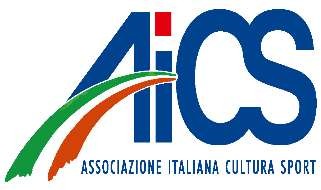 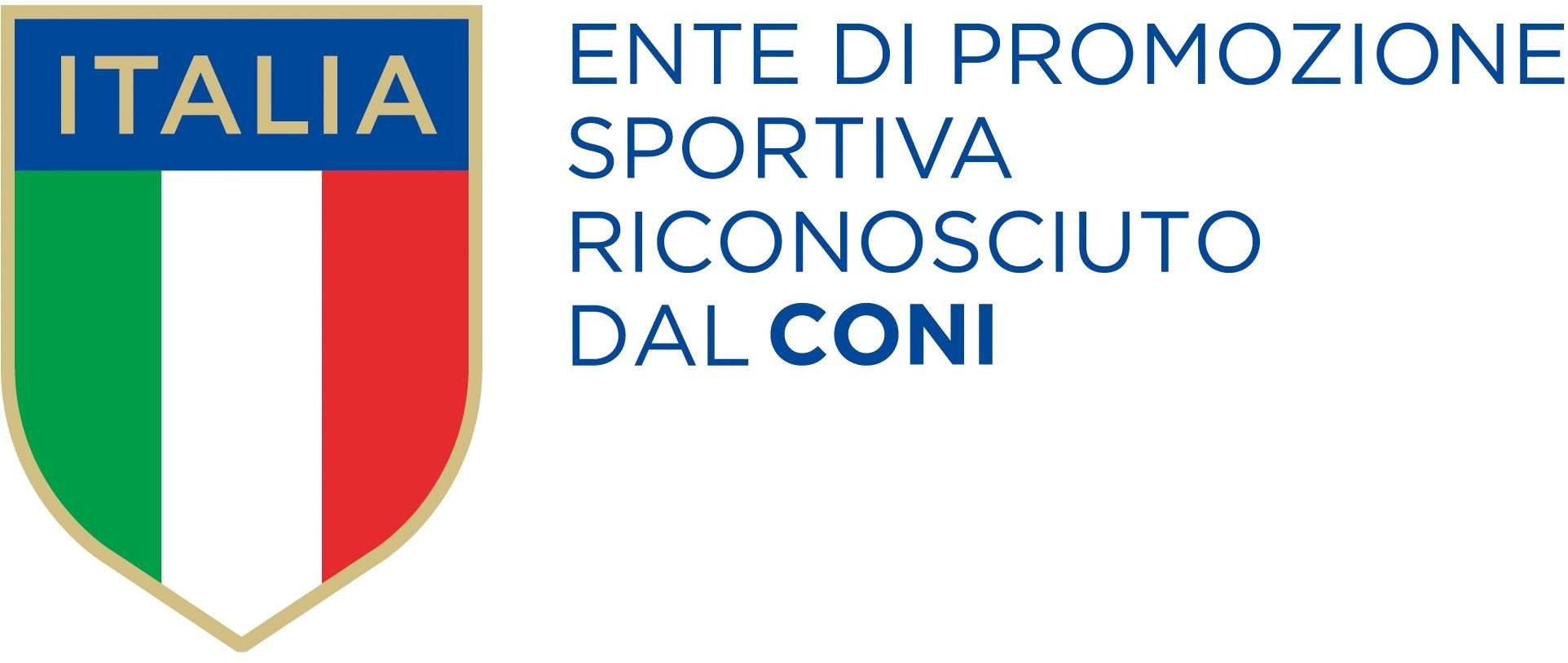    1° campionato di calcio a 7 – 2023-2024          Associazione Sportiva DilettantisticaA.I.C.S. - C.O.N.I.Questo è il primo comunicato ufficiale relativo all’attività del calcio a 7.Abbiamo stabilito, ieri sera in video conferenza, che la prima giornata viene spostata come ultima gara del girone di andata pertanto trovate la 1° giornata con data 7/5/2024. In realtà il campionato inizia martedì 30 aprile.Inoltre abbiamo spostato l'orario di inizio delle gare come noterete dal calendario.Ogni vostro accordo comunicatelo per evitare disguidi o malintesi.il giorno dopo, o comunque prima della gara successiva, uscirò con un comunicato dove saranno riportati i risultati, la classifica e i provvedimenti disciplinari.Se dovessero esserci dei problemi a disposizione chiamate tranquillamente. Buon divertimento!-- ùhttps://aics5vi.finalscore.eu/?r=moduli da questo link potete scaricare il modulo per la distinta gara che va compilato ad ogni gara.Le gare si disputano nell’impianto del centro “JACO SPORT CENTER” in via Benedetto Marcello, 2 a Romano d’Ezzelino.Calendario Andata Calcio a 7 20241ª GiornataGirone AI PIMPINELLA           - GV CONTE SENATORS      Mar 07/05 20:00PELLANDA NEW TEAM      - SENATORS MUSSOLENTE    Mar 07/05 21:002ª GiornataGirone ASENATORS MUSSOLENTE    - GV CONTE SENATORS      Mar 30/04 20:00I PIMPINELLA           - PELLANDA NEW TEAM      Mar 30/04 21:003ª GiornataGirone ASENATORS MUSSOLENTE    - I PIMPINELLA           Ven 03/05 20:00PELLANDA NEW TEAM      - GV CONTE SENATORS      Ven 03/05 21:00Calendario Ritorno Calcio a 71ª GiornataGirone AGV CONTE SENATORS      - I PIMPINELLA           Ven 10/05 20:00Senators Mussolente    - PELLANDA NEW TEAM      Ven 10/05 21:002ª GiornataGirone APELLANDA NEW TEAM      - I PIMPINELLA           Mar 14/05 20:00GV CONTE SENATORS      - Senators Mussolente    Mar 14/05 21:003ª GiornataGirone AI PIMPINELLA           - Senators Mussolente    Ven 17/05 20:00PELLANDA NEW TEAM      - GV CONTE SENATORS      Ven 17/05 21:00									Presidente Aics Sport Vicenza										Tino Fagionato										366484013